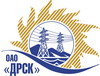 Открытое Акционерное Общество«Дальневосточная распределительная сетевая  компания»Протокол процедуры вскрытия поступивших конвертов с предложениями участниковг. БлаговещенскСПОСОБ И ПРЕДМЕТ ЗАКУПКИ: открытый запрос предложений  на право заключения Договора на выполнение работ «Землеустроительные работы по постановке на кадастровый учет земельных участков и определению границ охранных зон по ВЛ 6-10-0,4 кВ в Шкотовском, Красноармейском районах, Приморского края» (филиал Приморские электрические сети)».Закупка проводится согласно ГКПЗ раздела 9  № 940  на основании указания ОАО «ДРСК» от  02.03.2015 г. № 44.Плановая стоимость: 5 400 000,00 руб. без учета НДСПРИСУТСТВОВАЛИ: члены постоянно действующей Закупочной комиссии ОАО «ДРСК» 2 уровня.ОТМЕТИЛИ:1. В ходе проведения запроса предложений было получено 16 (шестнадцать) предложений: 10 (десять) в запечатанных конвертах и 6 (семь) по электронной почте.2. 	Вскрытие конвертов было осуществлено секретарем Закупочной комиссии в присутствии трех членов Закупочной комиссии.3. Дата и время начала процедуры вскрытия конвертов с предложениями участников: 15:15 час (время благовещенское) 23.03.2015 г.4. Место проведения процедуры вскрытия конвертов с предложениями участников: г. Благовещенск, ул. Шевченко, 28, каб. 244.5. В конвертах обнаружены предложения следующих участников запроса предложений:Ответственный секретарь Закупочной комиссии 2 уровня ОАО «ДРСК»	                        О.А. МоторинаТехнический секретарь Закупочной комиссии 2 уровня ОАО «ДРСК»	Т.В. Коротаева№ 332/ПрУ-В23.03.2014№Наименование участника и его адресОбщая цена предложения на участие в запросе предложений1ООО «ГЕО-ПЛЮС» (Приморский край, г. Партизанск, ул. Ленина, 51-1)3 900 000,00 руб. без учета НДС2ООО «КРАСНОЯРСКГАЗПРОМ НЕФТЕГАЗПРОЕКТ» (660021, г. Красноярск, ул. Горького, 3К)5 252 420,97 руб. без учета НДС3ОАО «Бирземпроект» (679016, ЕАО, г. Биробиджан, ул. Шолом-Алейхема, д. 27-А)3 672 000,00 руб. без учета НДС4ОАО «САХАГИПРОЗЕМ» (677010, РС (Я), г. Якутск, ул. Я. Потапова, 4 «А»)4 001 400,00 руб. без учета НДС5ФГУП «РОСТЕХИНВЕНТАРИЗАЦИЯ-ФЕДЕРАЛЬНОЕ БТИ» (119415, г. Москва, пр. Вернадского, 37, корпус 2)2 970 000,00 руб. без учета НДС6ООО «Землемер» (692519, Приморский край, г. Уссурийск, ул. Володарского, 86, каб. 121)5 100 000,00 руб. без учета НДС7ПАО «Межрегиональное бюро кадастровых работ» (119121, г. Москва, ул. Смоленская, 7 пом. 1)3 427 452,80 руб. без учета НДС8ООО ПКО «Эталон ДВ» (680011, г. Хабаровск, ул. Знаменщикова 17, оф. 23)2 970 000,00 руб. без учета НДС9ООО «Кадастровый инженер-Партнер» (680028 г. Хабаровск, ул. Серышева, д. 22. офис 316)3 780 000,00 руб. без учета НДС10ОАО «ПриморАГП» (6900077, г. Владивосток, ул. 50 лет ВЛКСМ, 1)4 237 288,14 руб. без учета НДС11ООО «Краевой кадастровый центр» (690018. г. Владивосток, ул. Волховская, д.2, пом. 4)4 351 890,00 руб. без учета НДС12ООО «Мицар» (Приморский край, г. Дальнереченск, ул. М. Личенко, 24 а)4 030 000,00 руб. без учета НДС13ООО «ГЕОКАД-ДВ» (690091, г. Владивосток, ул. Петра Великова, д. 4, оф. 7)5 200 000,00 руб. без учета НДС14ООО «ГЕОСТРОЙПРОЕКТ» (675000, г. Благовещенск, ул. Шевченко, 20)2 099 622,55 руб. без учета НДС15ООО «РосГСК» (690035, г. Владивосток, ул. Калинина, 49 «А», офис 404)2 957 627,12 руб. без учета НДС16ООО «ДАЛЬГЕОСЕРВИС» (г. Владивосток, ул. Фонтанная, 3)2 705 235,60 руб. без учета НДС